ЗАКОНИРКУТСКОЙ ОБЛАСТИОБ ОТДЕЛЬНЫХ ВОПРОСАХ В СФЕРЕ ДОБРОВОЛЬЧЕСТВА (ВОЛОНТЕРСТВА)В ИРКУТСКОЙ ОБЛАСТИПринятпостановлениемЗаконодательного СобранияИркутской областиот 18 октября 2023 годаN 3/40а-ЗССтатья 1. Предмет правового регулирования настоящего Закона1. Настоящий Закон в соответствии с Федеральным законом от 11 августа 1995 года N 135-ФЗ "О благотворительной деятельности и добровольчестве (волонтерстве)" (далее - Федеральный закон "О благотворительной деятельности и добровольчестве (волонтерстве)") осуществляет правовое регулирование отдельных вопросов в сфере добровольчества (волонтерства) в Иркутской области.2. Понятия, используемые в настоящем Законе, применяются в значениях, определенных в Федеральном законе "О благотворительной деятельности и добровольчестве (волонтерстве)".Статья 2. Цели добровольческой (волонтерской) деятельностиДобровольческая (волонтерская) деятельность осуществляется в целях, указанных в пункте 1 статьи 2 Федерального закона "О благотворительной деятельности и добровольчестве (волонтерстве)".Статья 3. Полномочия Законодательного Собрания Иркутской области в сфере добровольчества (волонтерства)К полномочиям Законодательного Собрания Иркутской области в сфере добровольчества (волонтерства) относятся:1) осуществление законодательного регулирования в сфере добровольчества (волонтерства);2) осуществление контроля за соблюдением и исполнением законов Иркутской области в сфере добровольчества (волонтерства);3) осуществление иных полномочий в соответствии с законодательством.Статья 4. Полномочия Правительства Иркутской области в сфере добровольчества (волонтерства)1. К полномочиям Правительства Иркутской области в сфере добровольчества (волонтерства) относятся:1) участие в реализации государственной политики в сфере добровольчества (волонтерства);2) утверждение государственных программ (подпрограмм) Иркутской области, содержащих мероприятия, направленные на поддержку добровольчества (волонтерства), с учетом национальных и региональных социально-экономических, экологических, культурных и других особенностей;3) утверждение порядка взаимодействия исполнительных органов государственной власти Иркутской области, подведомственных им государственных учреждений с организаторами добровольческой (волонтерской) деятельности, добровольческими (волонтерскими) организациями;4) оказание поддержки организаторам добровольческой (волонтерской) деятельности, добровольческим (волонтерским) организациям, в том числе в их взаимодействии с государственными и муниципальными учреждениями и иными организациями, социально ориентированным некоммерческим организациям, государственным и муниципальным учреждениям, обеспечивающим оказание организационной, информационной, методической и иной поддержки добровольцам (волонтерам), организаторам добровольческой (волонтерской) деятельности и добровольческим (волонтерским) организациям на территории Иркутской области;5) популяризация добровольческой (волонтерской) деятельности на территории Иркутской области;6) поддержка муниципальных программ (подпрограмм), содержащих мероприятия, направленные на поддержку добровольчества (волонтерства) на территориях муниципальных образований Иркутской области;7) методическое обеспечение органов местного самоуправления муниципальных образований Иркутской области и содействие им в разработке и реализации мер по развитию добровольчества (волонтерства) на территориях муниципальных образований Иркутской области;8) формирование координационных и совещательных органов в сфере добровольчества (волонтерства) при Правительстве Иркутской области;9) осуществление иных полномочий в сфере добровольчества (волонтерства) в соответствии с законодательством.2. Полномочия Правительства Иркутской области в сфере добровольчества (волонтерства), предусмотренные пунктами 1, 3 - 7 части 1 настоящей статьи, осуществляются Правительством Иркутской области самостоятельно и (или) уполномоченными им исполнительными органами государственной власти Иркутской области, если иное не установлено законодательством.Статья 5. Привлечение добровольцев (волонтеров) к осуществлению добровольческой (волонтерской) деятельностиОрганы государственной власти Иркутской области вправе привлекать добровольцев (волонтеров) к осуществлению добровольческой (волонтерской) деятельности. Решение о привлечении добровольцев (волонтеров) к осуществлению добровольческой (волонтерской) деятельности принимается соответствующим органом государственной власти Иркутской области.Статья 6. Основные цели и принципы областной государственной поддержки добровольческой (волонтерской) деятельности1. В целях содействия развитию и поддержки добровольчества (волонтерства) в Иркутской области органы государственной власти Иркутской области в пределах своей компетенции осуществляют областную государственную поддержку добровольческой (волонтерской) деятельности.2. Областная государственная поддержка добровольческой (волонтерской) деятельности на территории Иркутской области осуществляется в соответствии со следующими принципами:1) признание социальной значимости добровольческой (волонтерской) деятельности;2) гласность и открытость информации об областной государственной поддержке добровольческой (волонтерской) деятельности;3) равенство прав на получение областной государственной поддержки добровольческой (волонтерской) деятельности;4) сотрудничество органов государственной власти Иркутской области, подведомственных им государственных учреждений с организаторами добровольческой (волонтерской) деятельности, добровольческими (волонтерскими) организациями;5) адресная направленность областной государственной поддержки добровольческой (волонтерской) деятельности.Статья 7. Формы осуществления областной государственной поддержки добровольческой (волонтерской) деятельностиВ Иркутской области областная государственная поддержка добровольческой (волонтерской) деятельности осуществляется в следующих формах:1) информационная поддержка;2) консультативная поддержка;3) методическая поддержка;4) организационная поддержка;5) финансовая поддержка;6) поощрение и награждение добровольцев (волонтеров);7) иные формы поддержки добровольческой (волонтерской) деятельности, предусмотренные федеральными законами, иными нормативными правовыми актами Российской Федерации, законами Иркутской области и иными нормативными правовыми актами Иркутской области.Статья 8. Информационная поддержка1. Информационная поддержка добровольческой (волонтерской) деятельности может осуществляться посредством:1) размещения на официальных сайтах исполнительных органов государственной власти Иркутской области в информационно-телекоммуникационной сети "Интернет" следующей информации:о добровольцах (волонтерах), организаторах добровольческой (волонтерской) деятельности, добровольческих (волонтерских) организациях в Иркутской области;об осуществляемой на территории Иркутской области добровольческой (волонтерской) деятельности;об организациях и гражданах, нуждающихся в помощи добровольцев (волонтеров);о реализации региональных и муниципальных мероприятий, направленных на развитие и поддержку добровольчества (волонтерства) в Иркутской области;об осуществляемой в Иркутской области областной государственной поддержке добровольческой (волонтерской) деятельности;иной информации, связанной с поддержкой и популяризацией добровольческой (волонтерской) деятельности на территории Иркутской области;2) содействия в производстве и (или) распространении социальной рекламы и информационных материалов о добровольческой (волонтерской) деятельности, в том числе в средствах массовой информации;3) формирования и ведения реестра организаторов добровольческой (волонтерской) деятельности, добровольческих (волонтерских) организаций в Иркутской области в порядке, определенном исполнительным органом государственной власти Иркутской области, уполномоченным Правительством Иркутской области;4) осуществления иных мер в соответствии с законодательством.2. Информация, указанная в пункте 1 части 1 настоящей статьи, размещается с соблюдением требований законодательства Российской Федерации о персональных данных.3. Информационная поддержка добровольческой (волонтерской) деятельности осуществляется в соответствии с федеральными законами, иными нормативными правовыми актами Российской Федерации, законами Иркутской области и иными нормативными правовыми актами Иркутской области.Статья 9. Консультативная и методическая поддержкаОрганы государственной власти Иркутской области могут оказывать консультативную и методическую поддержку добровольческой (волонтерской) деятельности в Иркутской области. Указанная поддержка осуществляется в соответствии с федеральными законами, иными нормативными правовыми актами Российской Федерации, законами Иркутской области и иными нормативными правовыми актами Иркутской области.Статья 10. Организационная поддержка1. Организационная поддержка добровольческой (волонтерской) деятельности может осуществляться посредством:1) формирования инфраструктуры поддержки добровольческой (волонтерской) деятельности в Иркутской области, в том числе посредством содействия созданию добровольческих (волонтерских) центров в муниципальных образованиях Иркутской области и образовательных организациях, расположенных на территории Иркутской области;2) содействия участию добровольцев (волонтеров) во всероссийских, межрегиональных, региональных мероприятиях в сфере добровольчества (волонтерства);3) организации и проведения региональных конкурсов в сфере добровольчества (волонтерства);4) содействия в организации подготовки, профессиональной переподготовки и повышения квалификации специалистов, работающих в сфере добровольчества (волонтерства);5) проведения мониторинга потребностей подведомственных органам государственной власти Иркутской области государственных учреждений в помощи добровольцев (волонтеров);6) осуществления иных мер в соответствии с законодательством.2. Организационная поддержка добровольческой (волонтерской) деятельности осуществляется в соответствии с федеральными законами, иными нормативными правовыми актами Российской Федерации, законами Иркутской области и иными нормативными правовыми актами Иркутской области.Статья 11. Финансовая поддержкаФинансовая поддержка добровольческой (волонтерской) деятельности может осуществляться посредством предоставления субсидий из областного бюджета в соответствии с бюджетным законодательством.Статья 12. Поощрение и награждение добровольцев (волонтеров)1. Органы государственной власти Иркутской области вправе поощрять и награждать добровольцев (волонтеров), осуществляющих добровольческую (волонтерскую) деятельность на территории Иркутской области, за добровольный труд, в том числе в рамках региональных конкурсов и программ.2. Определение форм поощрения и награждения добровольцев (волонтеров) за добровольный труд, в том числе в рамках региональных конкурсов и программ, осуществляется в соответствии с законами Иркутской области и иными нормативными правовыми актами Иркутской области.Статья 13. Координационный совет в сфере добровольчества (волонтерства) при Правительстве Иркутской области1. В целях обеспечения взаимодействия территориальных органов федеральных органов исполнительной власти, органов государственной власти Иркутской области, иных государственных органов Иркутской области, органов местного самоуправления муниципальных образований Иркутской области, подведомственных государственным органам и органам местного самоуправления учреждений, средств массовой информации, некоммерческих организаций, общественных объединений, организаторов добровольческой (волонтерской) деятельности и добровольческих (волонтерских) организаций, иных заинтересованных органов, организаций и граждан по вопросам развития и поддержки добровольческой (волонтерской) деятельности на территории Иркутской области, участия в реализации государственной политики в сфере добровольчества (волонтерства) создается Координационный совет в сфере добровольчества (волонтерства) при Правительстве Иркутской области.2. Организаторы добровольческой (волонтерской) деятельности, добровольческие (волонтерские) организации вправе участвовать в формировании и деятельности Координационного совета в сфере добровольчества (волонтерства) при Правительстве Иркутской области.3. Положение о Координационном совете в сфере добровольчества (волонтерства) при Правительстве Иркутской области и его состав утверждаются Правительством Иркутской области.Статья 14. Финансирование расходов, связанных с реализацией настоящего ЗаконаФинансирование расходов, связанных с реализацией настоящего Закона, осуществляется за счет средств, предусмотренных законом Иркутской области об областном бюджете на соответствующий финансовый год и плановый период, в порядке, установленном бюджетным законодательством.Статья 15. Вступление в силу настоящего ЗаконаНастоящий Закон вступает в силу по истечении десяти календарных дней после дня его официального опубликования.Губернатор Иркутской областиИ.И.КОБЗЕВг. Иркутск7 ноября 2023 годаN 132-ОЗ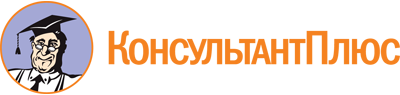 Закон Иркутской области от 07.11.2023 N 132-ОЗ
"Об отдельных вопросах в сфере добровольчества (волонтерства) в Иркутской области"
(принят Постановлением Законодательного Собрания Иркутской области от 18.10.2023 N 3/40а-ЗС)Документ предоставлен КонсультантПлюс

www.consultant.ru

Дата сохранения: 11.06.2024
 7 ноября 2023 годаN 132-ОЗ